Сведения о педагогических кадрах МБДОУ детский сад № 155на 2022-2023 учебный год.№Сведения о педагоге.Фото.1Рубаненко Елена ВалентиновнаДата рождения: 14.08.1966 г.Должность: заведующий МБДОУ детский сад № 155.Пед.стаж в данной должности: 37 лет.Образование: Ташкентский педагогический институт. Учитель музыки;МГЭИ, экономический факультет, менеджмент управления.Квалификационная категория: высшая.Курсы повышения квалификации: 2020 г. Награды, поощрения:- Почетная грамота Департамента образования Тверской области.- Почетная грамота Министерства образования Российской Федерации.- Присвоено звание Почетный работник общего образования Российской Федерации, 2012г.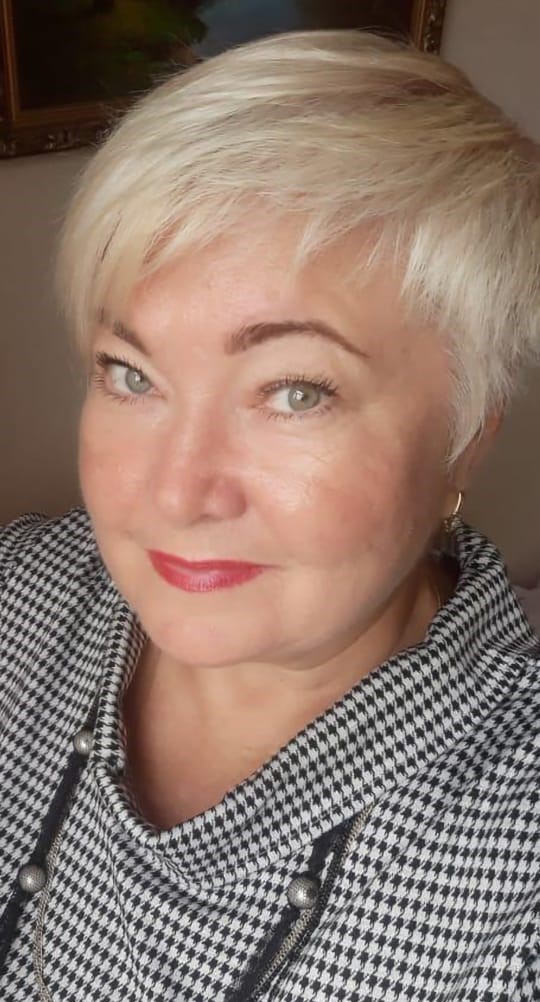 2Сметанина Яна СергеевнаДата рождения: 08.10.1990 г.Должность: старший воспитатель.Пед.стаж в данной должности: 5 лет.Образование: Филиал РГГУ г. Твери. Экономист - менеджер.Институт Верхневолжье. Воспитатель дошкольных образовательных учреждений "Дошкольное образование".Квалификационная категория: первая.Курсы повышения квалификации: -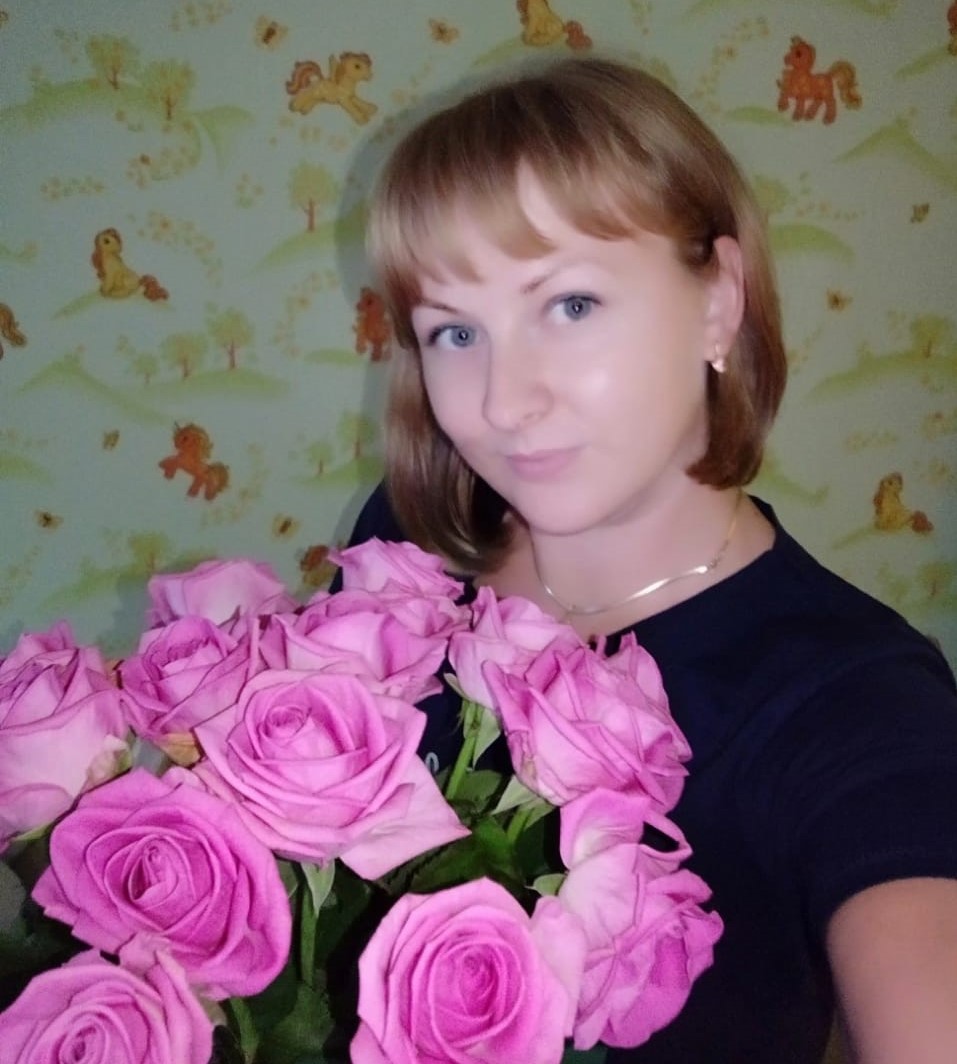 3Семенова Татьяна НиколаевнаДата рождения: 05.08.1962 г.Должность: воспитатель.Пед.стаж в данной должности: 34 года.Образование: Калининский государственный университет. Экономист.Торжокское педагогическое училище. Воспитатель в дошкольных учреждениях.Квалификационная категория: высшая.Курсы повышения квалификации: 2017 г.4Миловидова Ольга ВладимировнаДата рождения: 15.10.1973 г.Должность: учитель - логопед.Пед.стаж в данной должности: 24 года.Образование: Московский психолого - социальный институт. Учитель - логопед.Торжокское педагогическое училище. Воспитатель в дошкольных учреждениях.Квалификационная категория: высшая.Курсы повышения квалификации: 2019 г.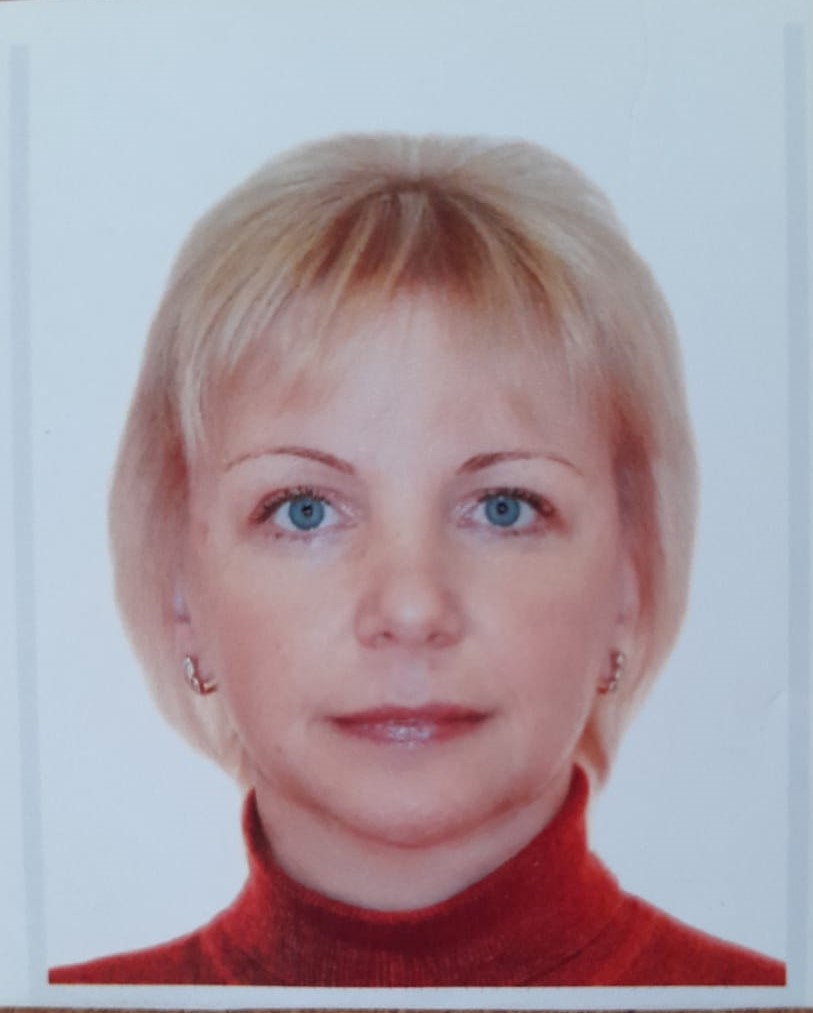 5Молочникова Наталья АлексеевнаДата рождения: 11.04.1971 г.Должность: инструктор по физической культуре.Пед.стаж в данной должности: 27 лет.Образование:Великолукский государственный институт по физической культуре. Преподаватель по физической культуре. Тренер по легкой атлетике. Инструктор по плаванию.Квалификационная категория: высшая.Курсы повышения квалификации: 2017 г.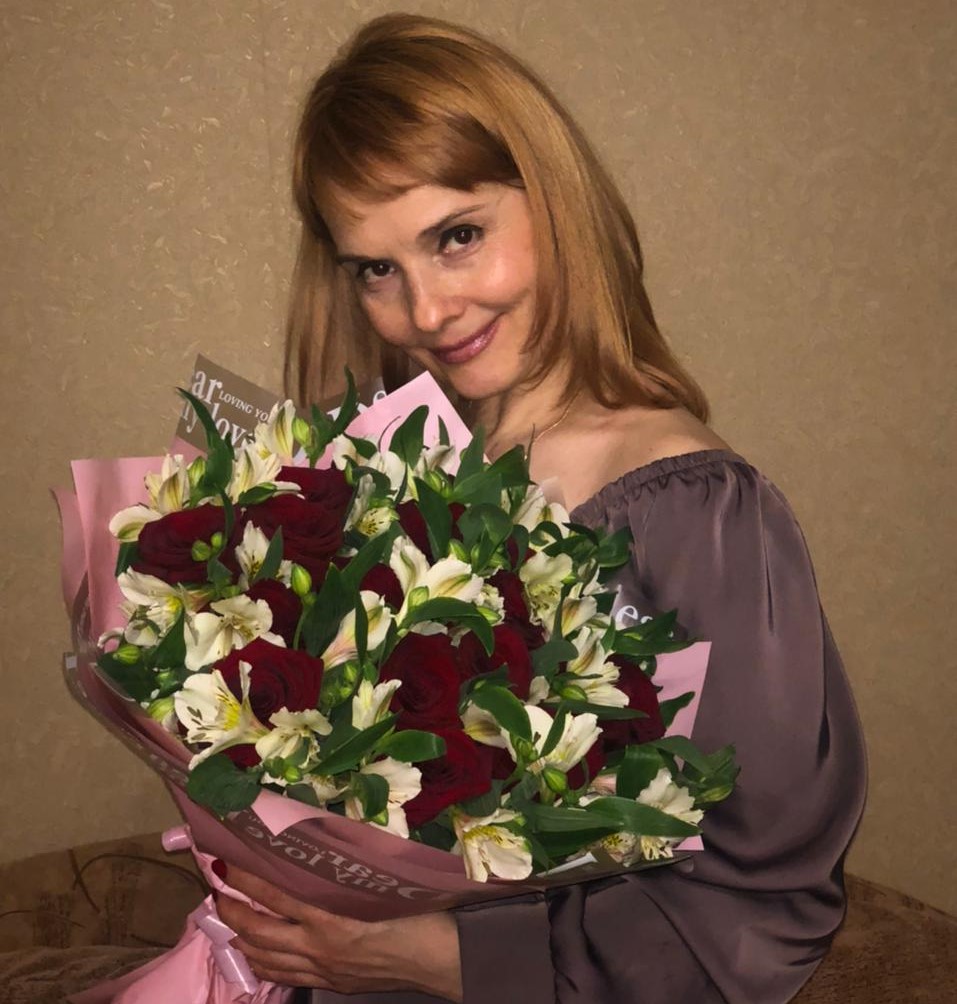 6Филиппова Наталья МихайловнаДата рождения: 06.11.1975 г.Должность: музыкальный руководитель.Пед.стаж в данной должности: 23 года.Образование: ТвГУ. Преподаватель дошкольной педагогики и психологии.Кузнецкое педагогическое училище. Музыкальный руководитель в дошкольных учреждениях.Квалификационная категория: высшая.Курсы повышения квалификации: 2017 г.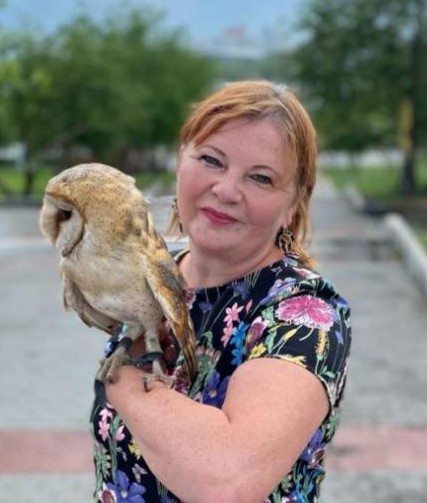 7Хлебникова Татьяна ПавловнаДата рождения: 22.12.1952 г.Должность: музыкальный руководитель.Пед.стаж в данной должности: 48 лет.Образование: Темиртауское музыкальное училище. Преподаватель музыкальной школы. Музыкальный работник детского сада.Квалификационная категория: высшая.Курсы повышения квалификации: 2017 г.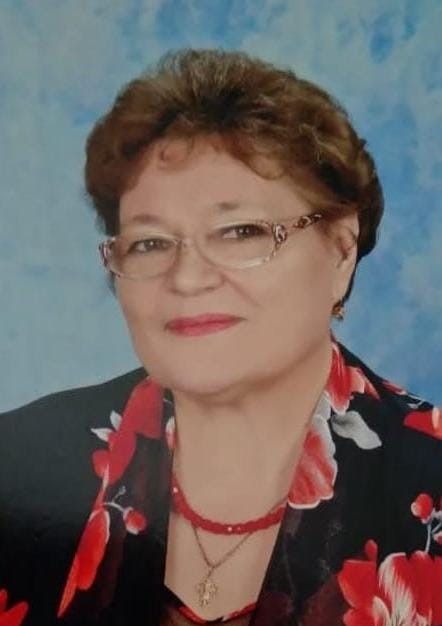 8Гурьянова Ольга ВладимировнаДата рождения: 04.09.1977 г.Должность: воспитатель.Пед.стаж в данной должности: 18 лет.Образование: Тверской технологический колледж. Техник - строитель.Торжокский педагогический колледж. Воспитатель детей дошкольного возраста. Квалификационная категория: первая.Курсы повышения квалификации: 2019 г.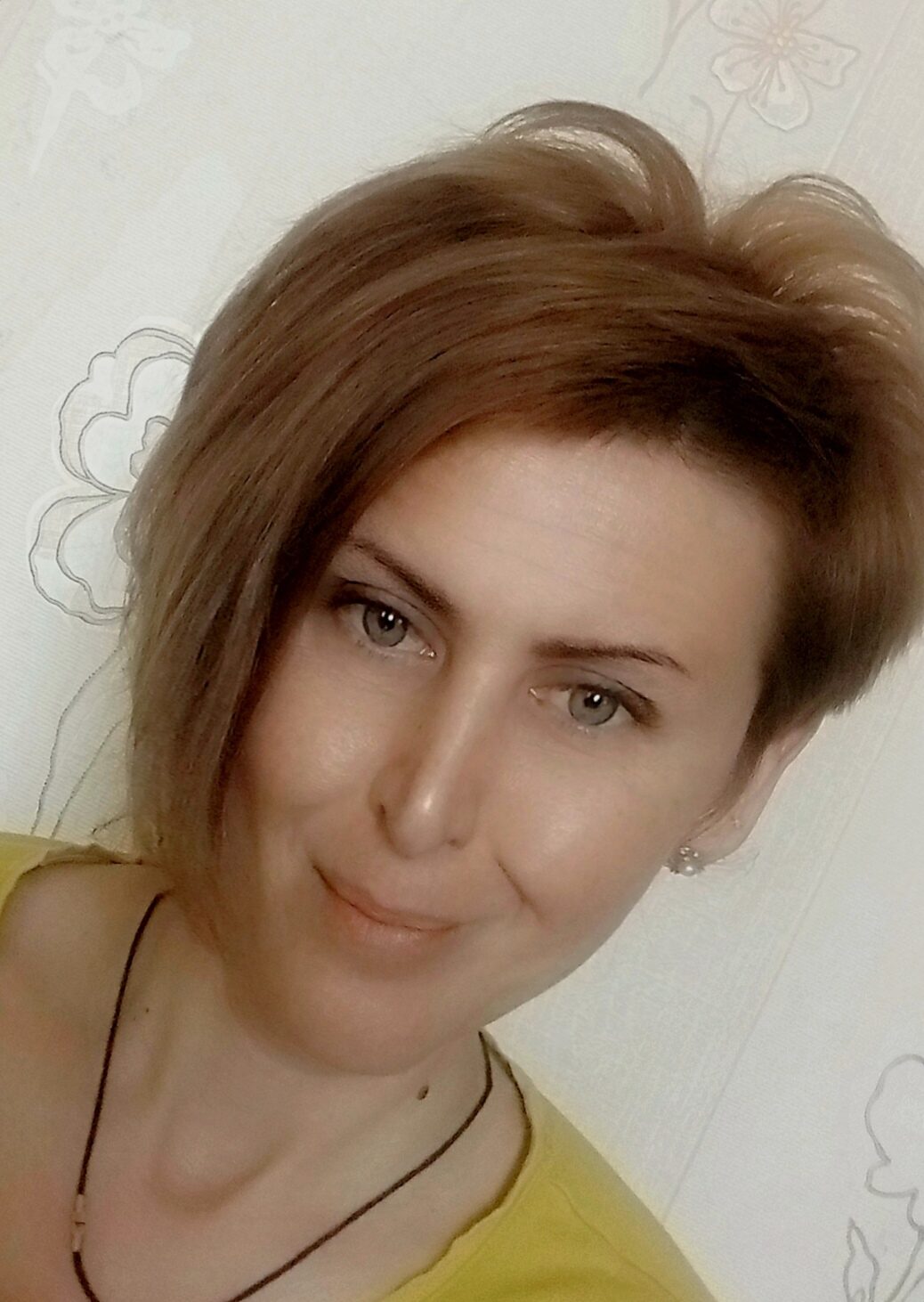 9Григорович Ольга ВячеславовнаДата рождения: 02.06.1987 г.Должность: воспитатель.Пед.стаж в данной должности: 7 лет.Образование: Московский психолого - социальный университет. Преподаватель психологии.Тверской педагогический колледж. Учитель начальных классов.Квалификационная категория: первая.Курсы повышения квалификации: 2022 г.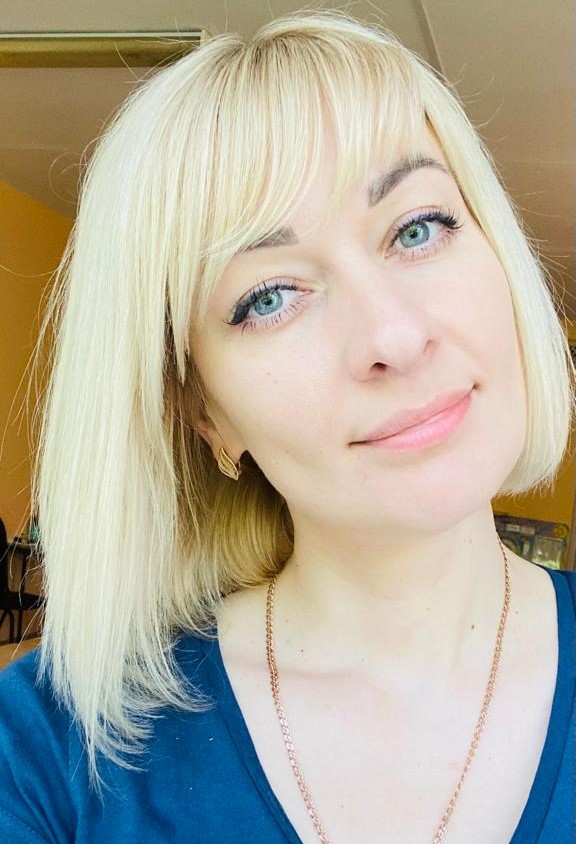 10Егорова Людмила АнатольевнаДата рождения: 25.07.1954 г.Должность: воспитатель.Пед.стаж в данной должности: 32 года.Образование: Московская государственная сельскохозяйственная академия.Торжокское педагогическое училище. Воспитатель в дошкольном учреждении.Квалификационная категория: высшая.Курсы повышения квалификации: 2017 г.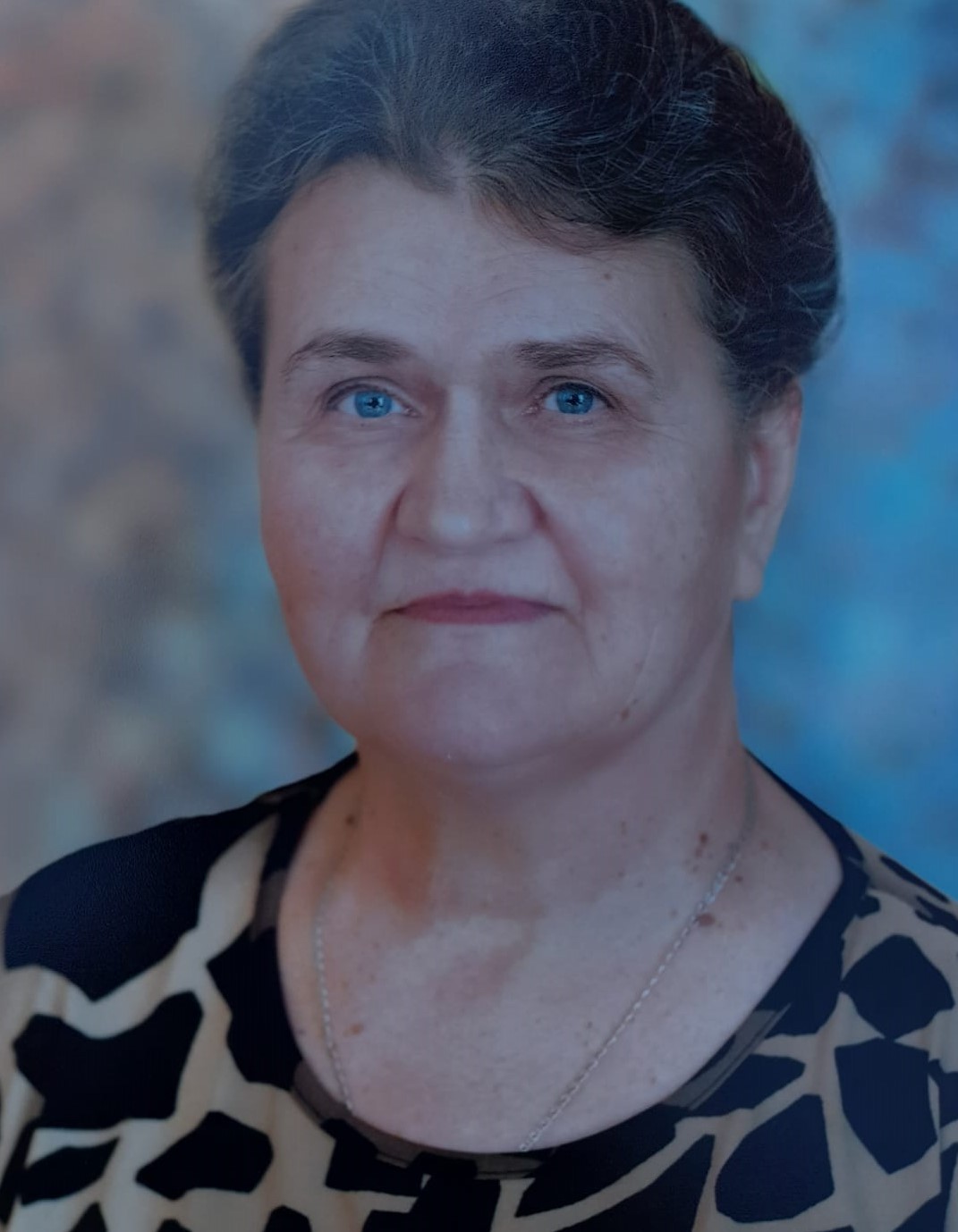 11Жданова Ирина ВладимировнаДата рождения: 12.11.1981 г.Должность: воспитатель.Пед.стаж в данной должности: 2 года.Образование: Тверской педагогический колледж. Дошкольное образование.Квалификационная категория: не имеет.Курсы повышения квалификации: -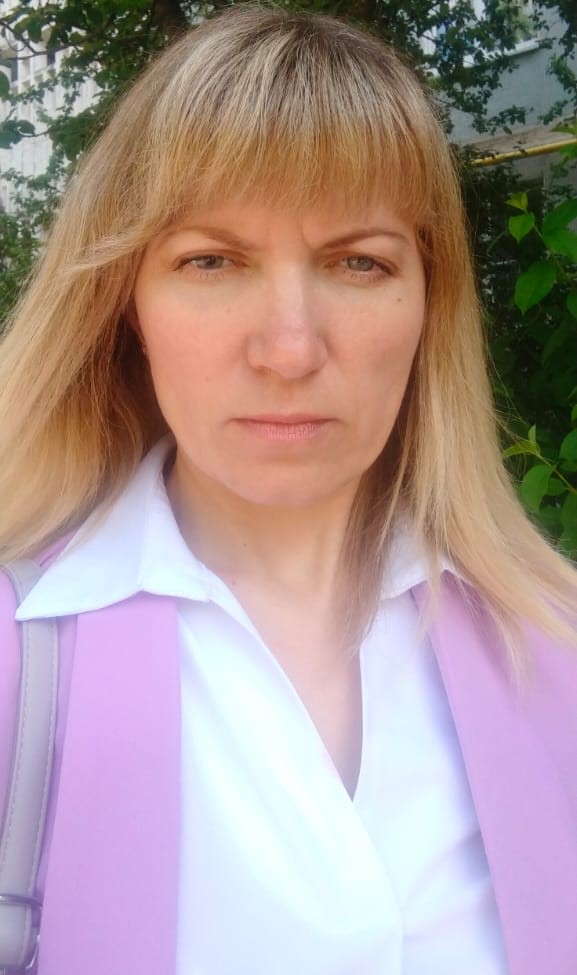 12Калинина Милена Евгеньевна.Дата рождения: 13.03.1999 г.Должность: воспитатель.Пед.стаж в данной должности: 2 года.Образование: Тверской педагогический колледж. Учитель начальных классов.Квалификационная категория: не имеет.Курсы повышения квалификации: -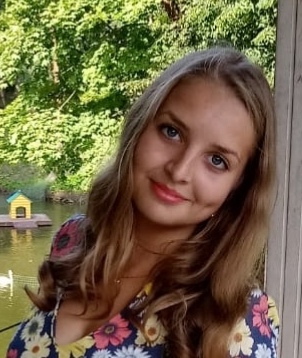 13Козлова Ирина ЛеонидовнаДата рождения: 23.02.1967 г.Должность: воспитатель.Пед.стаж в данной должности: 18 лет.Образование: Тверской педагогический колледж. Воспитатель детей дошкольного возраста.Квалификационная категория: высшая.Курсы повышения квалификации: 2020 г.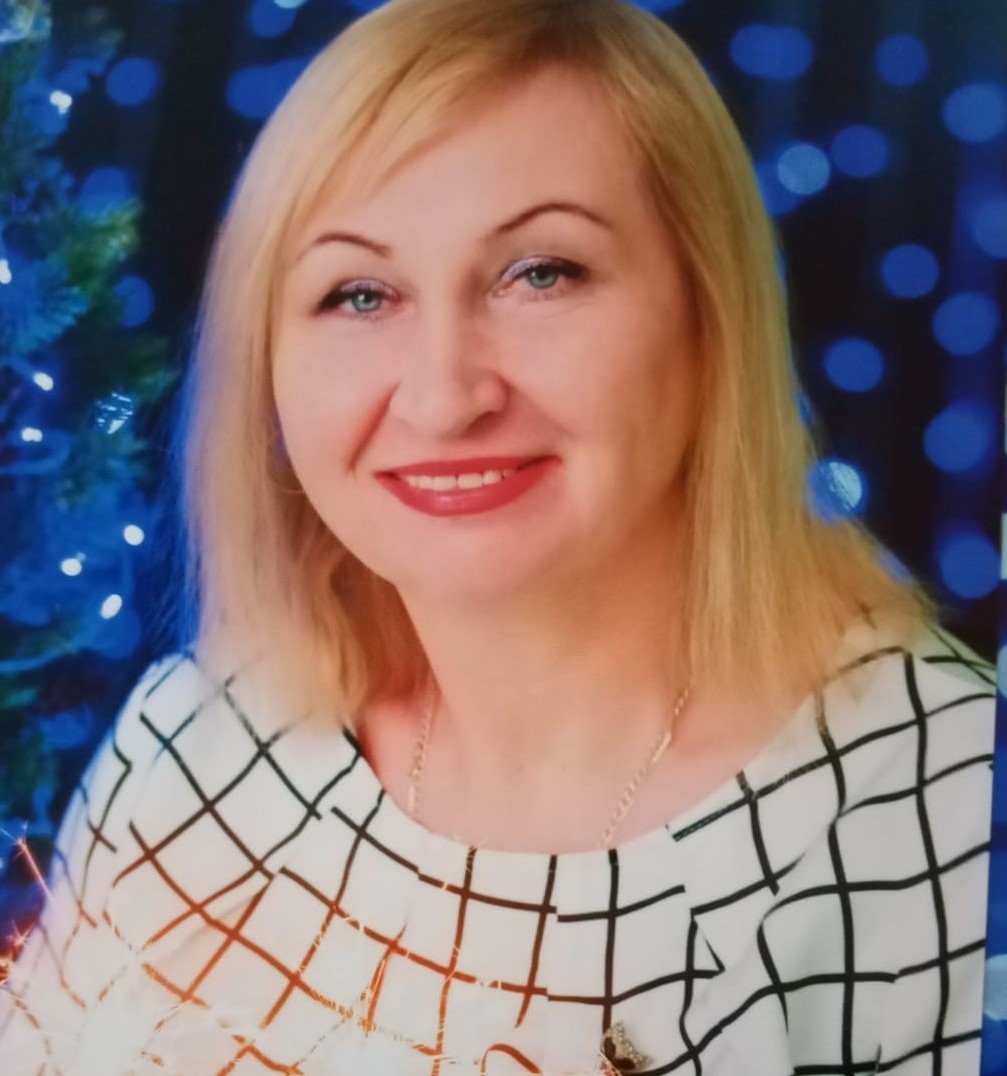 14Козлова Екатерина ВладимировнаДата рождения: 18.04.1989 г.Должность: воспитатель.Пед.стаж в данной должности: 1 год.Образование: Тверской институт экономики и менеджемента. Менеджер.Институт Верхневолжья. Воспитатель дошкольных образовательных учреждений "Дошкольное образование".Квалификационная категория: не имеет.Курсы повышения квалификации: -15Контанистова Мария НиколаевнаДата рождения: 15.03.1970 г.Должность: воспитатель.Пед.стаж в данной должности:  22 года.Образование: Тверской педагогический колледж. Воспитатель детей дошкольного возраста.Квалификационная категория: первая.Курсы повышения квалификации: 2022 г.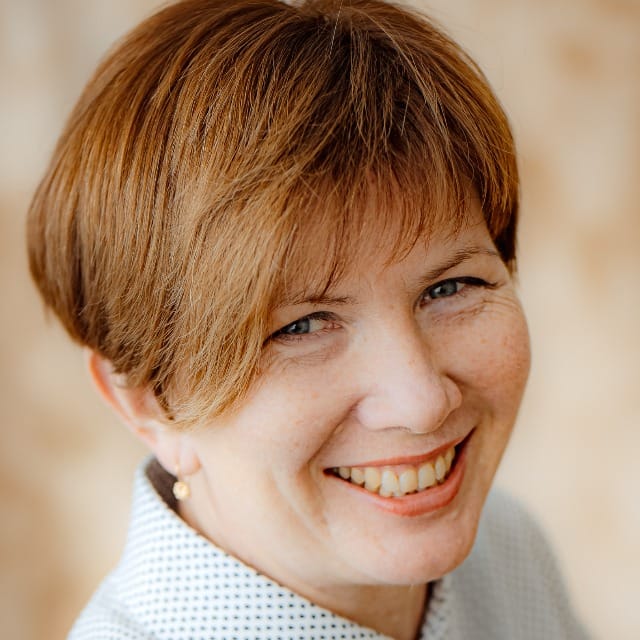 16Волкова Елена АлександровнаДата рождения: 05.02.1976 г.Должность: воспитатель, музыкальный руководитель.Пед.стаж в данной должности: 5 лет.Образование: ТГУ. Преподаватель психологии. Тверской педагогический колледж. Учитель музыки.Квалификационная категория: первая.Курсы повышения квалификации: 2018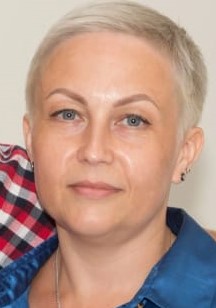 17Калашникова Карина АлександровнаДата рождения: 12.07.1997 г.Должность: воспитатель.Пед.стаж в данной должности:5 лет.Образование: ТГУ. Психолог - педагог.Квалификационная категория: не имеет.Курсы повышения квалификации: 18Кузьмина Валентина ВитальевнаДата рождения: 09.09.1950 г.Должность: воспитатель.Пед.стаж в данной должности: 52 года.Образование: Калининский государственный университет. Преподаватель истории и обществоведения.Квалификационная категория: высшая.Курсы повышения квалификации: 2022 г.19Лебедева Дарья ДмитриевнаДата рождения: 04.12.2000 г.Должность: воспитатель.Пед.стаж в данной должности: 1 год.Образование: Торжокский педагогический колледж. Учитель начальных классов.Квалификационная категория: не имеет.Курсы повышения квалификации: -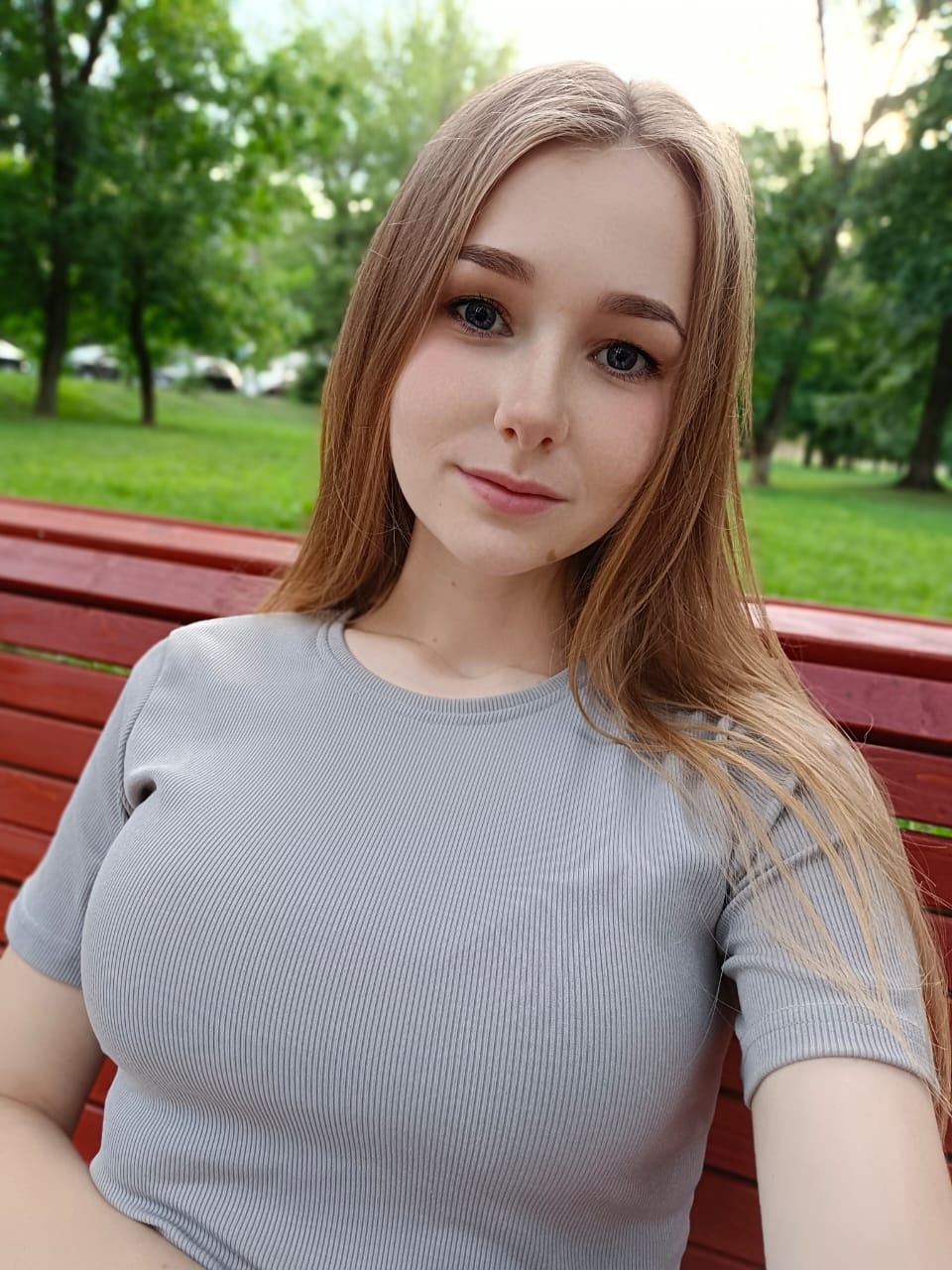 20Воронина Ольга ВладимировнаДата рождения: 22.05.1976 г.Должность: воспитатель.Пед.стаж в данной должности: 19 лет. Образование: ТГУ. Преподаватель химии и биологии.Квалификационная категория: высшая.Курсы повышения квалификации: 2021 г.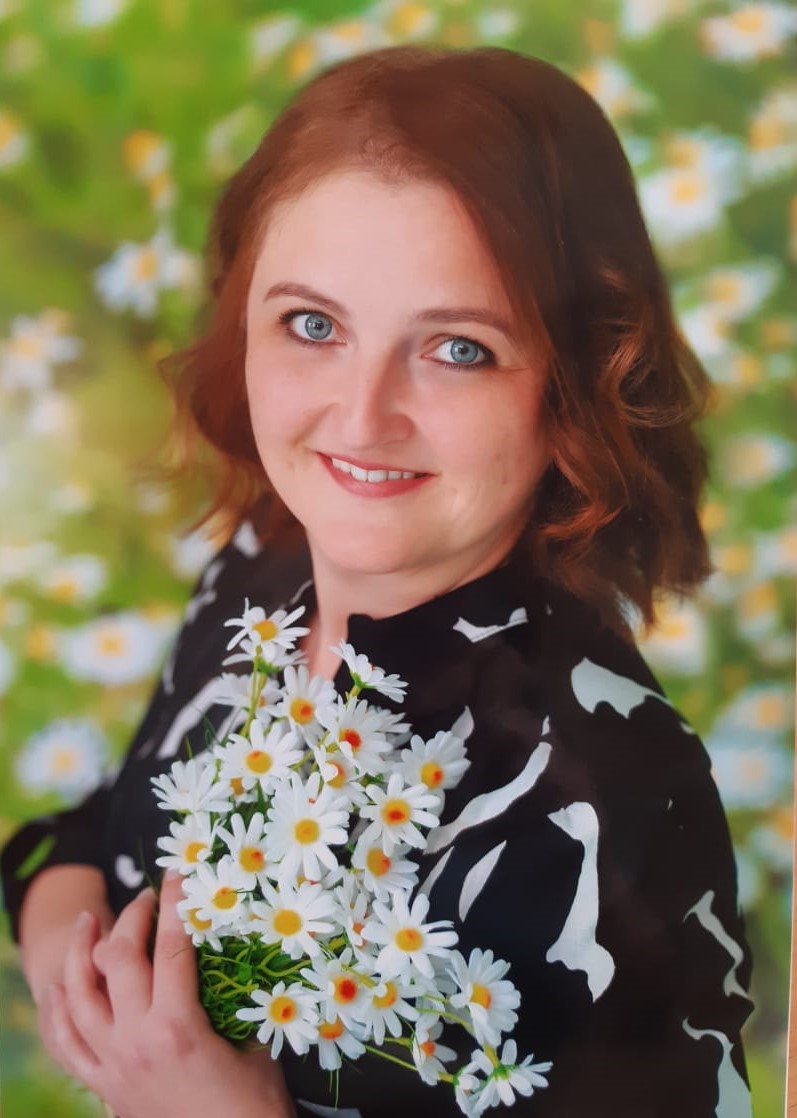 21Васильева Надежда Евгеньевна.Дата рождения: 30.07.1981 г.Должность: воспитатель.Пед.стаж в данной должности: 11 лет.Образование: Тверской педагогический колледж. Воспитатель детей дошкольного возраста.Квалификационная категория: первая.Курсы повышения квалификации:  2020 г.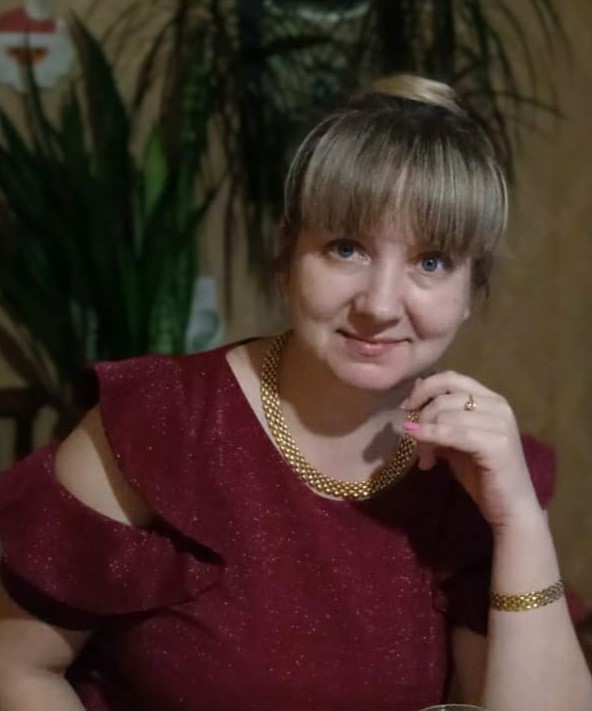 22Мурашова Светлана Анатольевна.Дата рождения: 05.07.1984 г.Должность: воспитатель.Пед.стаж в данной должности: 9 лет.Образование: Тверской государственный экономический колледж им. Коняева. Бухгалтер.Тверской педагогический колледж. Воспитатель детей дошкольного возраста.Квалификационная категория: первая.Курсы повышения квалификации: 2022 г.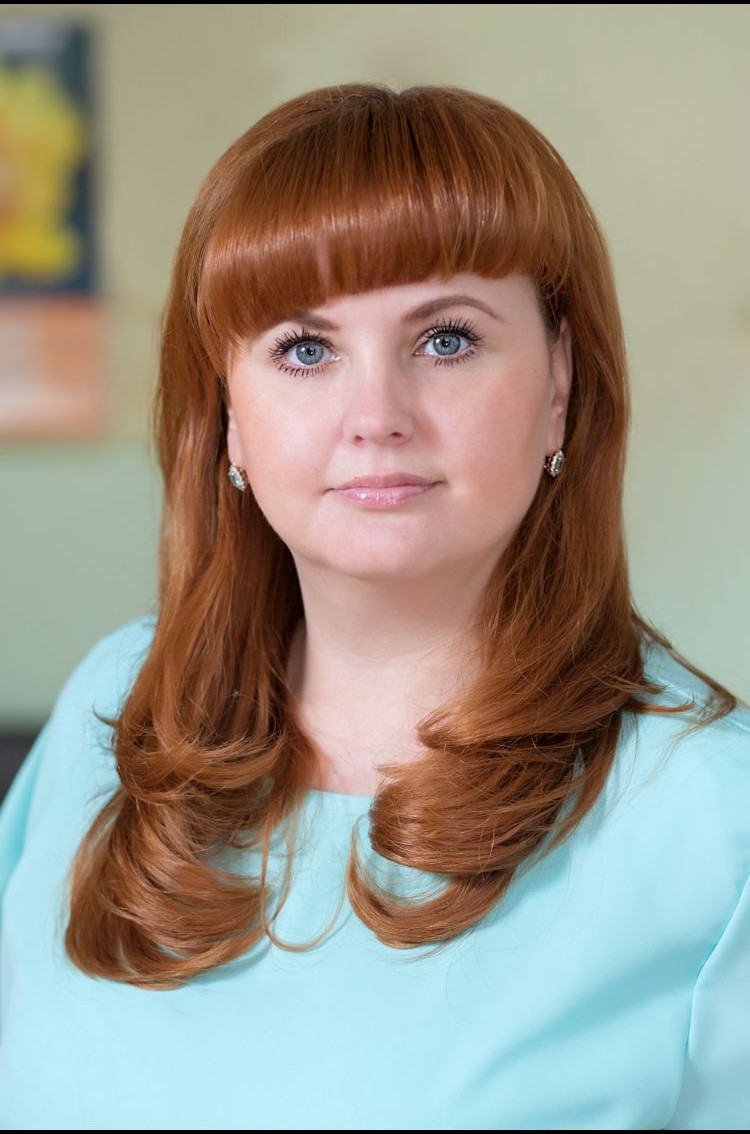 23Никонорова Светлана ЕвгеньевнаДата рождения: 18.04.1980 г.Должность: воспитатель.Пед.стаж в данной должности: 5 лет.Образование: Тверской промышленно - экономический колледж. Коммерсант.ТвГУ. Психолог - педагог.Квалификационная категория: первая.Курсы повышения квалификации: 2022 г.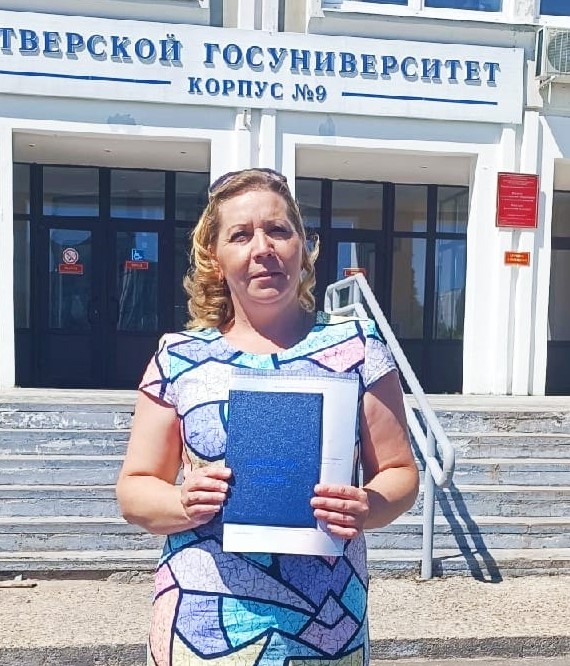 24Новикова Ольга ВикторовнаДата рождения: 13.10.2022 г.Должность: воспитатель.Пед.стаж в данной должности: 33 года.Образование: Тверской педагогический колледж. Воспитатель детей дошкольного возраста.Квалификационная категория: высшая.Курсы повышения квалификации: 2020 г.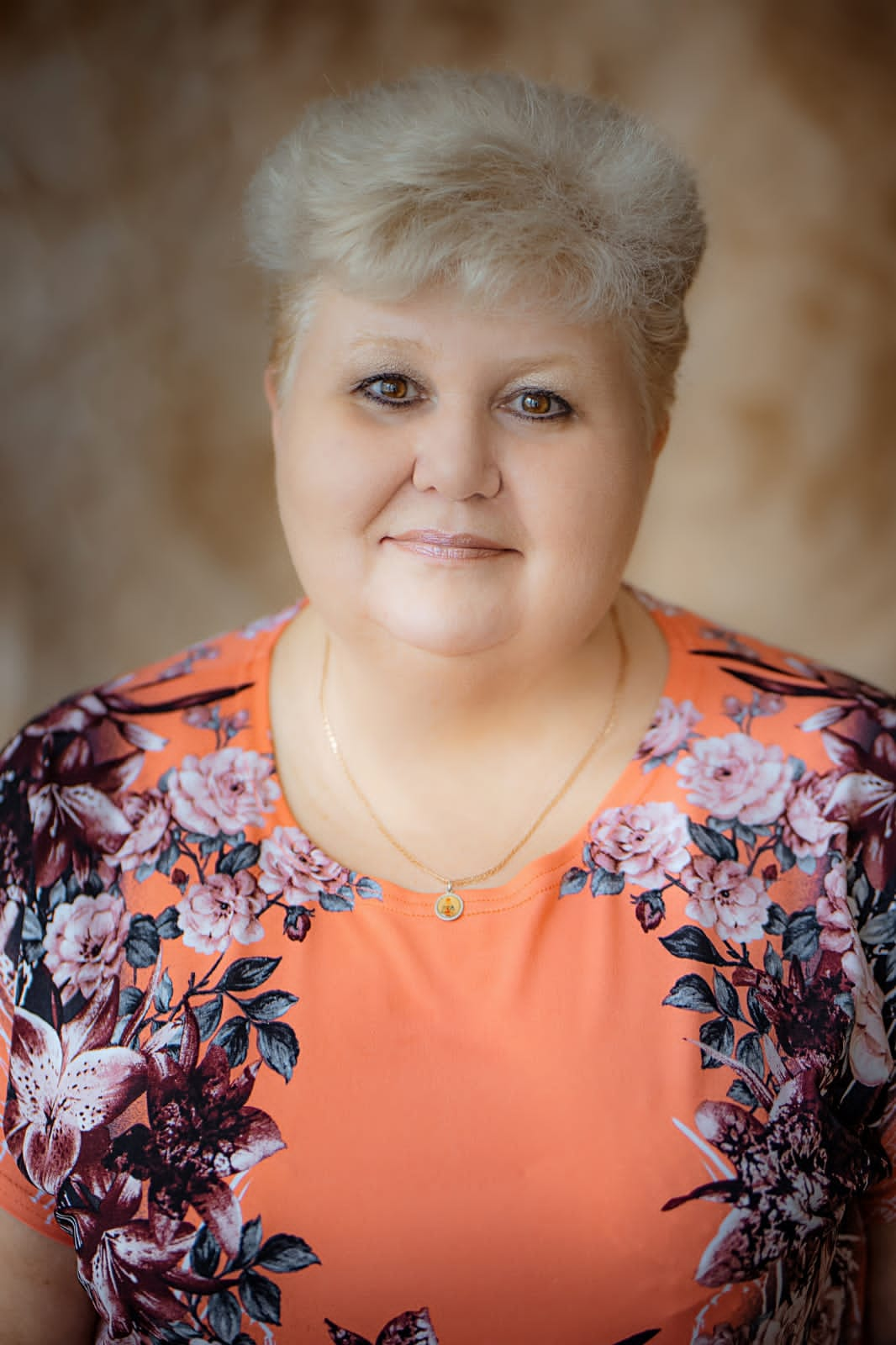 25Папуцкая Ирина АлексеевнаДата рождения: 29.05.1981 г.Должность: воспитатель.Пед.стаж в данной должности: 1 год.Образование: ТвГУ. Филолог. Преподаватель по специальности "Филология".Квалификационная категория: не имеет.Курсы повышения квалификации: -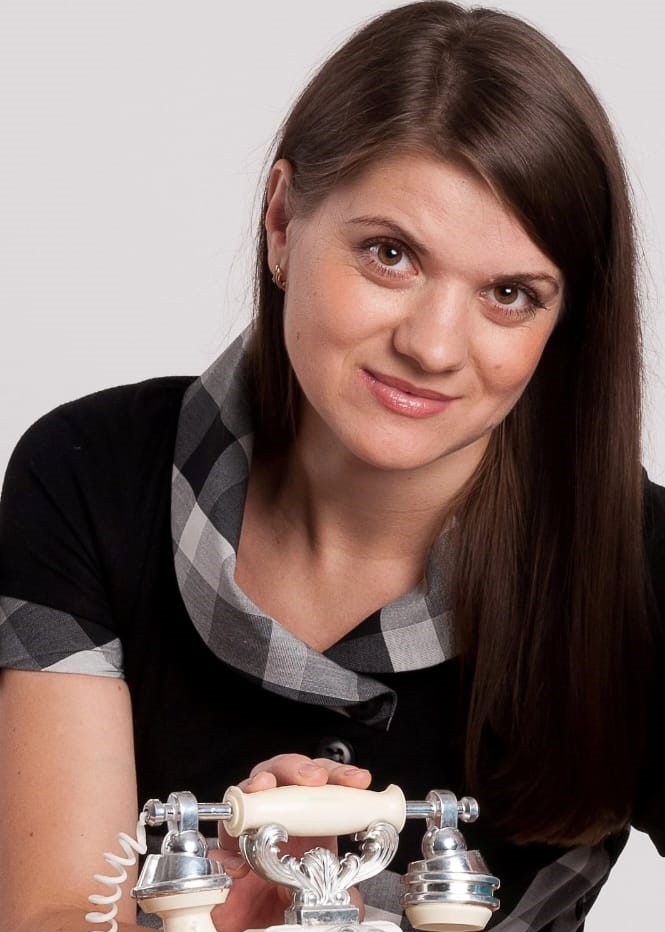 26Семенкова Светлана ЮрьевнаДата рождения: 28.01.1978 г.Должность: воспитатель.Пед.стаж в данной должности: 10 лет.Образование: Тверской педагогический колледж. Воспитатель детей дошкольного возраста.Квалификационная категория: первая.Курсы повышения квалификации: 2019 г.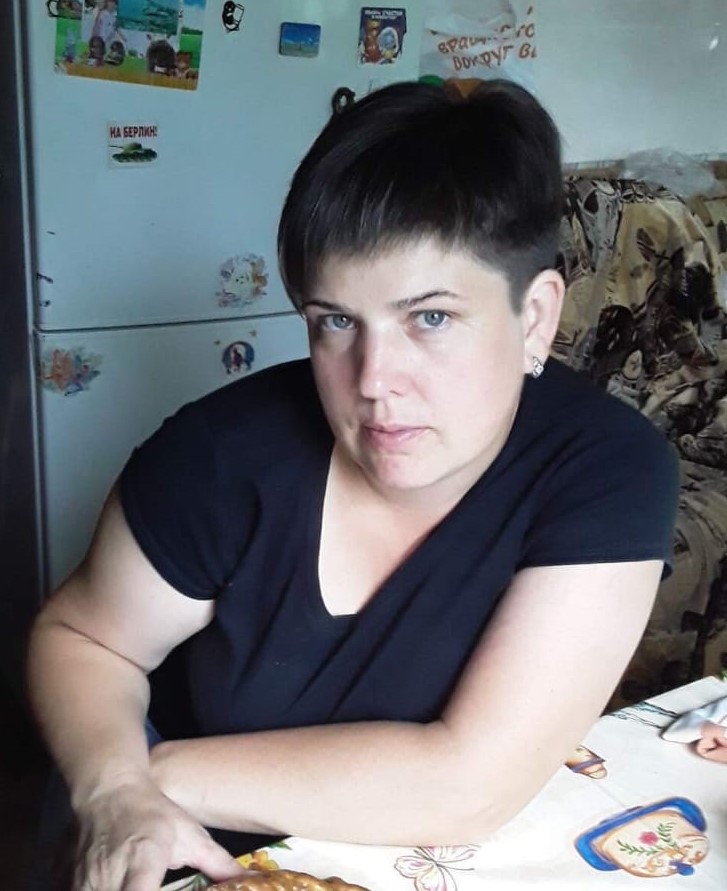 27Тестова Татьяна АлександровнаДата рождения: 03.01.1983 г.Должность: воспитатель.Пед.стаж в данной должности: 2 года.Образование: Лихославльское педагогическое училище. Учитель начальных классов.Квалификационная категория: не имеет.Курсы повышения квалификации: - 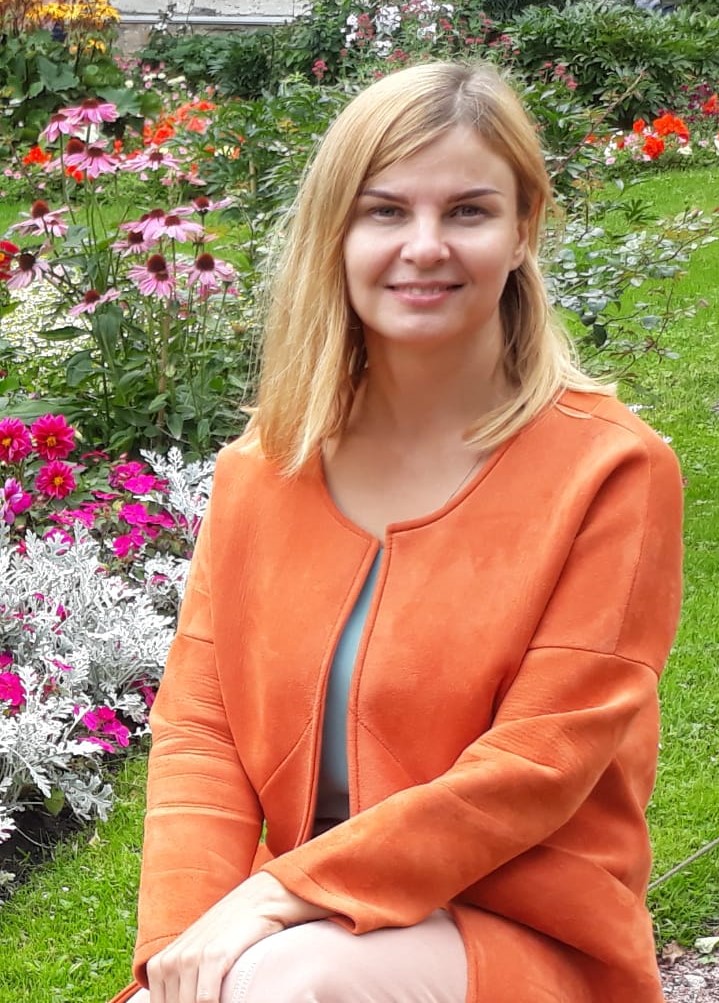 28Троицкая Марина Витальевна.Дата рождения: 22.12.1961 г. Должность: воспитатель.Пед.стаж в данной должности: 36 лет.Образование: Калининский государственный университет. Преподаватель географии.Квалификационная категория: высшая.Курсы повышения квалификации: 2020 г.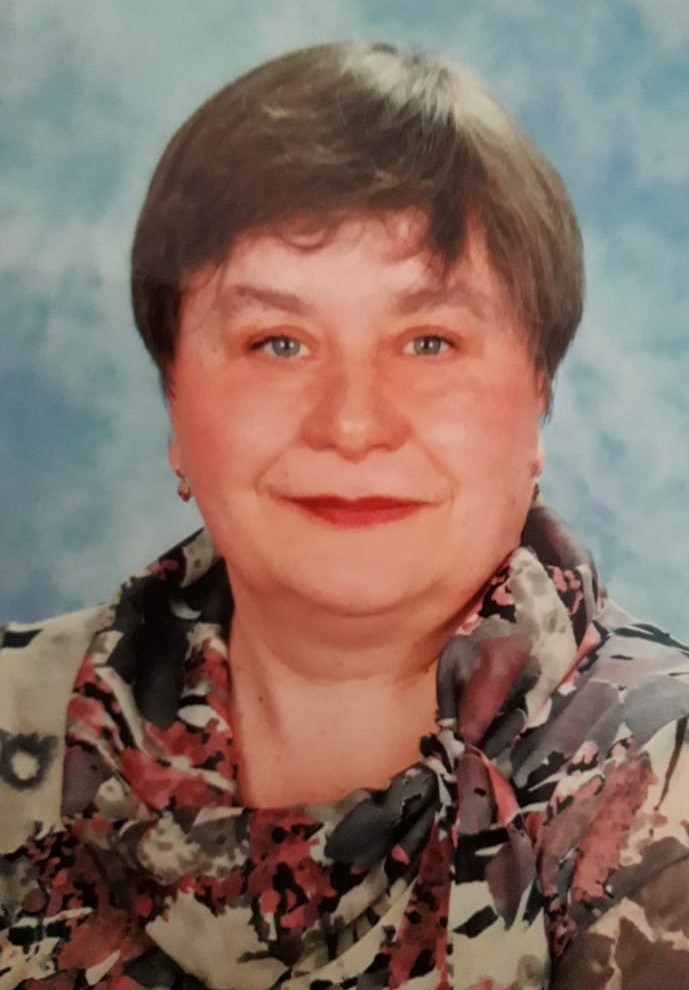 29Терских Елена ВитальевнаДата рождения: 21.01.1959 г.Должность: воспитатель.Пед.стаж в данной должности: 34 года.Образование: Иркутский педагогический институт. Учитель русского языка и литературы.Квалификационная категория: высшая. Курсы повышения квалификации: 2019 г.30Бокарева Ольга СергеевнаДата рождения: 06.10.1988 г.Должность: воспитатель.Пед.стаж в данной должности: 9 лет.Образование: Высшее. ТвГТУ. Психолог, преподаватель психологии.Квалификационная категория: не имеет.Курсы повышения квалификации: 2022 г.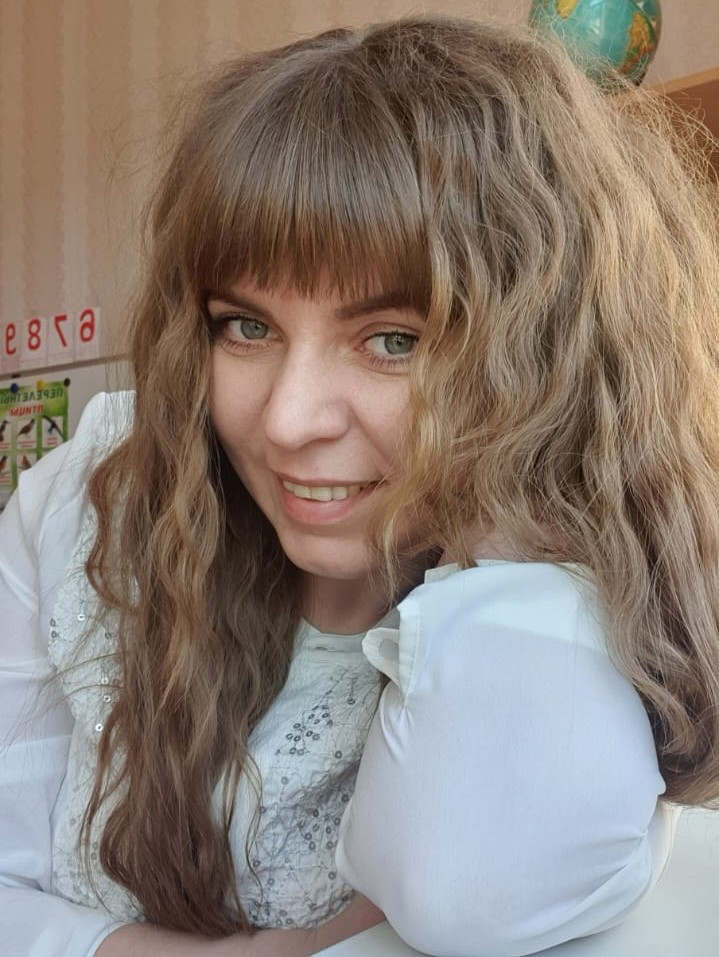 32Бяушкина Регина ВячеславовнаДата рождения: 24.05.1976 г.Должность: воспитатель.Пед.стаж в данной должности: 21 год.Образование: Высшее. ТвГУ. Преподаватель дошкольной педагогики и психологии.Тверской педагогический колледж. Воспитание детей дошкольного возраста. Воспитатель логопедической группы.Квалификационная категория: высшая.Курсы повышения квалификации: 2019 г.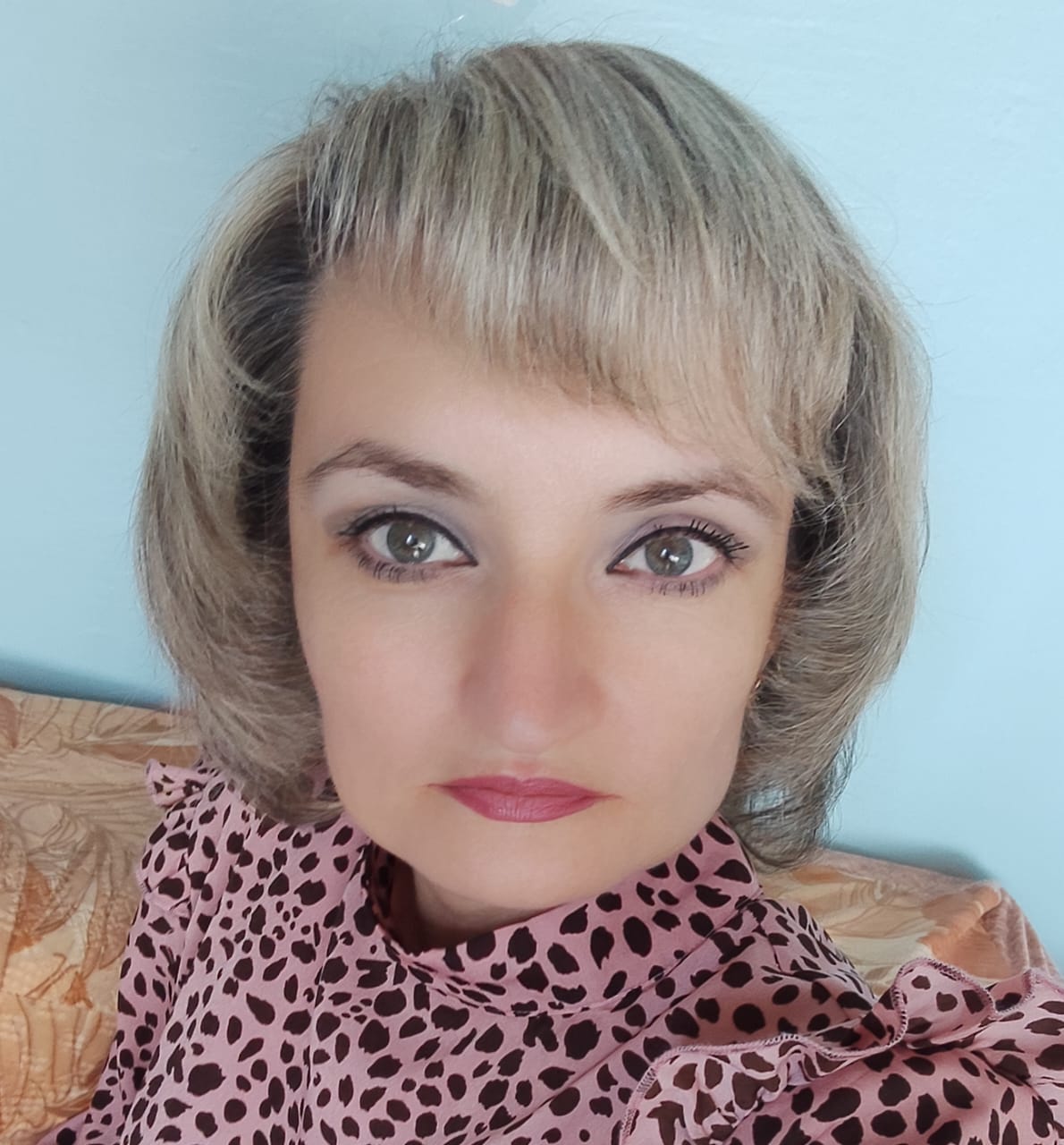 33Будкина Екатерина СергеевнаДата рождения: 29.09.1994 г.Должность: воспитатель.Пед.стаж в данной должности: 4 года.Образование: ТвГТУ. Бакалавр психологии.Институт Верхневолжья. Воспитатель дошкольных образовательных учреждений "Дошкольное образование".Квалификационная категория: первая.Курсы повышения квалификации: - 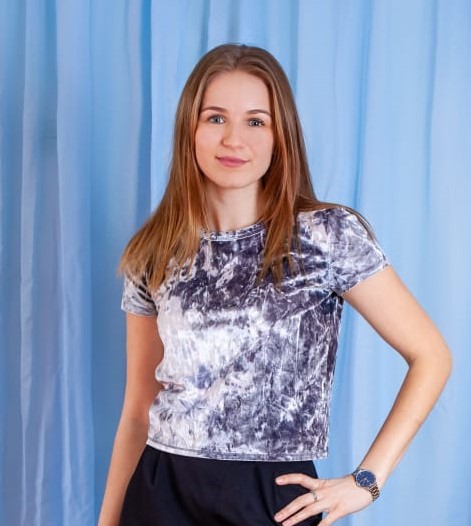 34Бузинова Элина КазимовнаДата рождения: 05.04.1987 г.Должность: воспитатель.Пед.стаж в данной должности: 5 лет.Образование: ТГУ. Учитель начальных классов.Квалификационная категория: не имеет.Курсы повышения квалификации: 2022 г.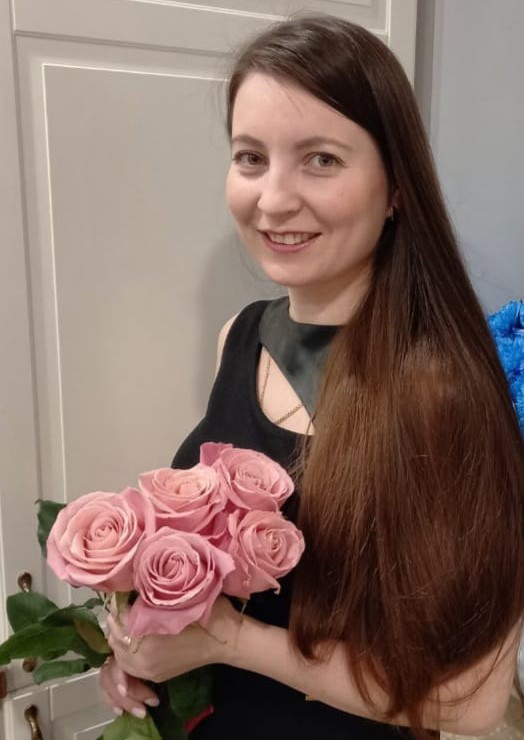 35Борщ Ольга СергеевнаДата рождения: 21.06.1986 г.Должность: воспитатель.Пед.стаж в данной должности:  3 года.Образование: Московский гуманитарно - экономический институт. Социальная психология. Педагог - психолог.Квалификационная категория: не имеет.Курсы повышения квалификации: 2022г.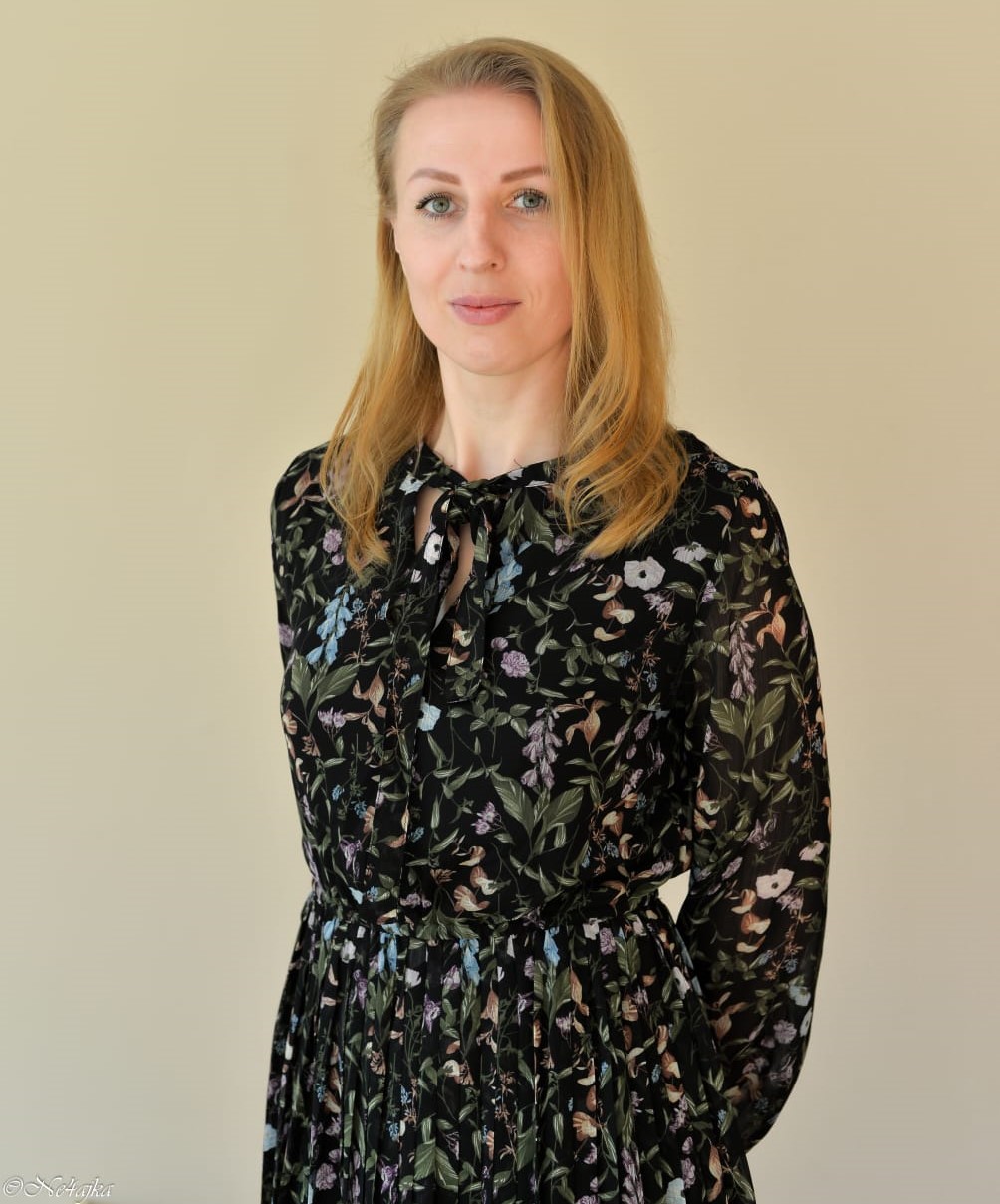 36Якупова Елена АлександровнаДата рождения: 08.02.1965 г.Должность: воспитатель.Пед.стаж в данной должности: 15 лет.Образование: Торжокский педагогический колледж.Воспитатель детей дошкольного возраста.Квалификационная категория: не имеет.Курсы повышения квалификации: 2022 г.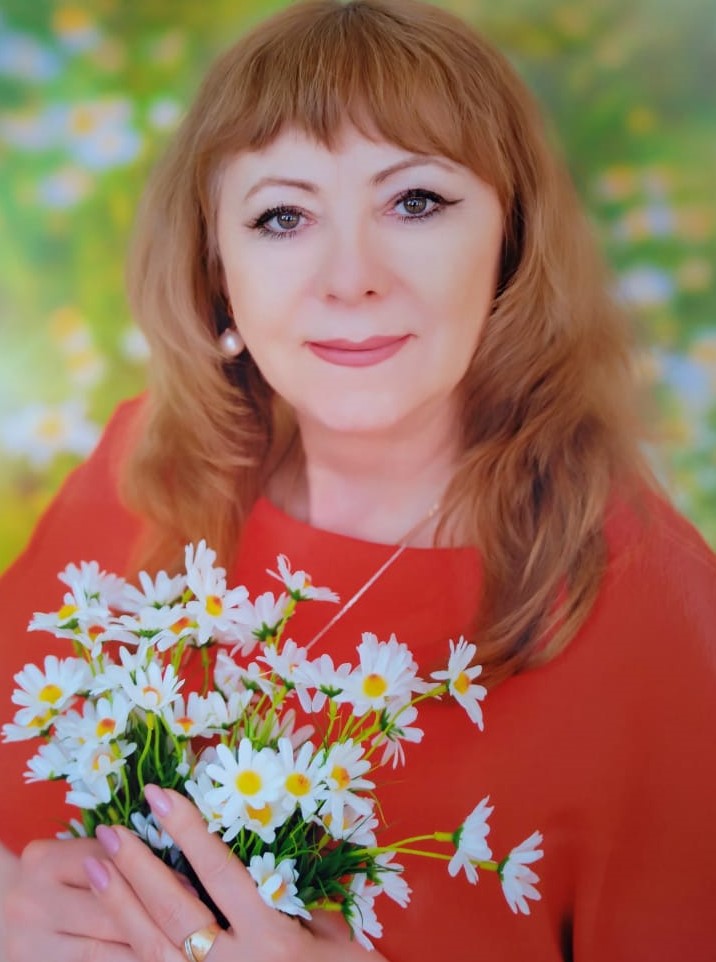 37Батыгина Ирина АлексеевнаДата рождения:  31.12.1977 г.Должность: воспитатель.Пед.стаж в данной должности: менее 1 года.Образование: студент АМПОО МАНО.Квалификационная категория: не имеет.Курсы повышения квалификации: -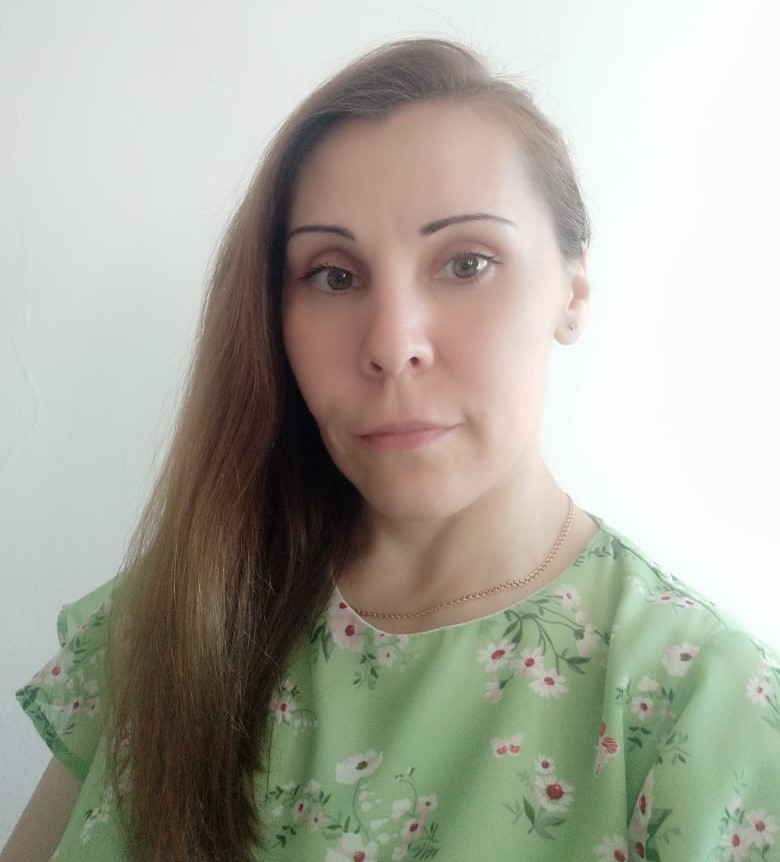 38Шереметьева Анна ВалерьевнаДата рождения: 19.01.1994 г.Должность: воспитатель.Пед.стаж в данной должности: 2 года.Образование: ТвГУ. Педагог начальных классов.Квалификационная категория: не имеет.Курсы повышения квалификации: -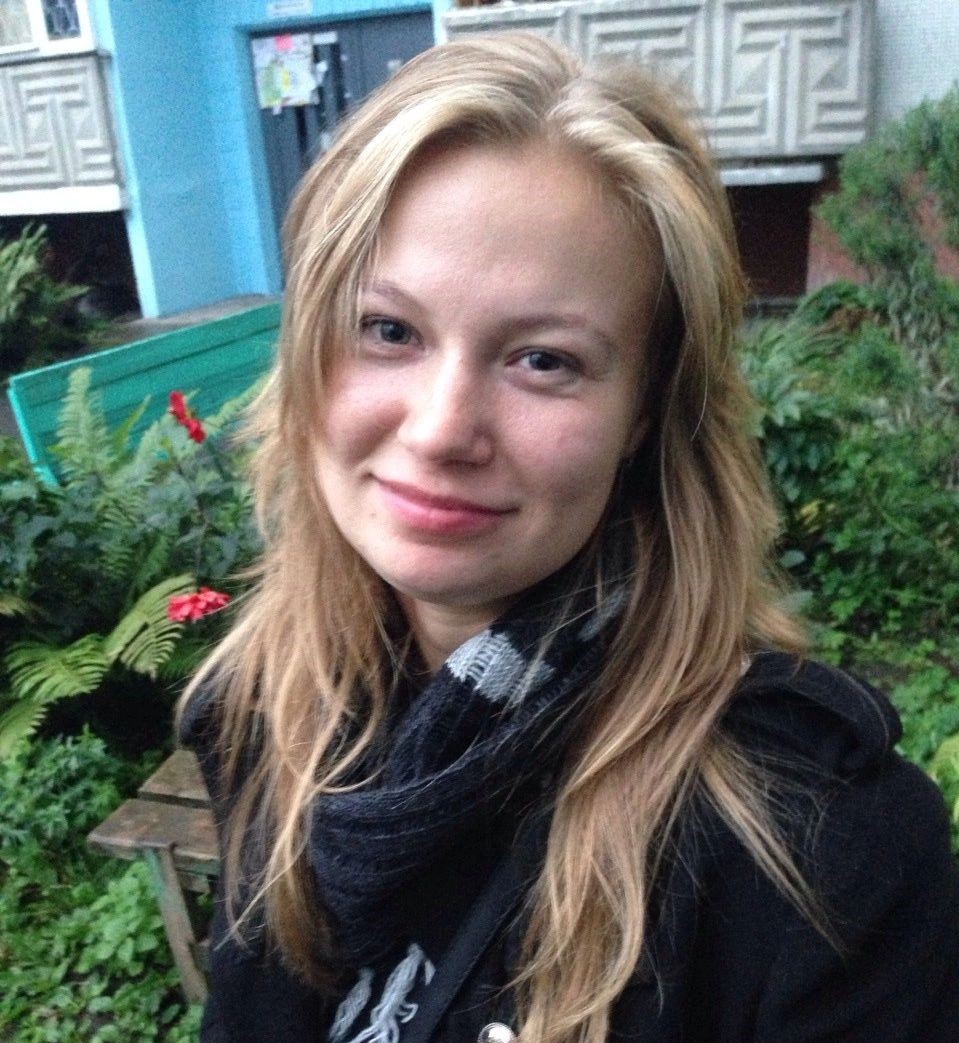 39Паппе Светлана ГенадьевнаДата рождения: 22.11.1983 г.Должность: инструктор по физической культуре.